Dividing IntegersDividing IntegersDividing IntegersDividing IntegersRelates multiplication and division of positive integers Make 12 using two positive factors and write the related division facts. 2 × 6 = 12                    12 ÷ 6 = 2                    12 ÷ 2 = 6“If 2 times 6 is 12, then 12 divided 
by 2 is 6.”Relates multiplication and division of negative integersMake 12 using two negative factors and write the related division facts.   –2 × (–6) = 12                  12 ÷ (–6) = –2                  12 ÷ (–2) = –6“When the two factors are negative, the quotient is negative.”Relates multiplication and division of integers with opposite signsMake –12 using two factors and write the related division facts.2 × (–6) = –12              –12 ÷ (–6) = 2                   –12 ÷ 2 = –6“When the product is negative, 
the quotient may be positive 
or negative.”Generalizes and applies the rules for dividing integers   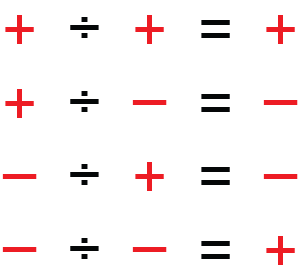 “When the dividend and divisor 
have the same sign, the quotient 
is always positive.”Observations/DocumentationObservations/DocumentationObservations/DocumentationObservations/Documentation